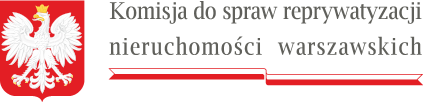 W nagłówku w lewym górnym rogu znajduje się logo Komisji do spraw reprywatyzacji nieruchomości warszawskich zawierające godło państwa polskiego i podkreślenie nazwy organu w formie miniaturki flagi RPWarszawa, 9 marca 2022 r.Sygn. akt KR III R 15 ukośnik 22 DPA myślnik III.9130.5.2022 I K: 3000305POSTANOWIENIEKomisja do spraw reprywatyzacji nieruchomości warszawskich w składzie: Przewodniczący Komisji: Sebastian Kaleta Członkowie Komisji:Paweł Lisiecki, Bartłomiej Opaliński, Wiktor Klimiuk, Łukasz Kondratko, Robert Kropiwnicki, Jan Mosiński, Sławomir Potapowicz, Adam Zielińskipo rozpoznaniu w dniu 9 marca 2022 r. na posiedzeniu niejawnym,
sprawy w przedmiocie decyzji Prezydenta m.st. Warszawy nr 314 ukośnik GK ukośnik DW ukośnik 14 z dnia 24 lipca 2014 roku, dotyczącej gruntu o powierzchni wynoszącej m2, oznaczonego jako działka ewidencyjna nr  w obrębie, położonego w Warszawie przy ul. Morszyńskiej 57 z udziałem stron: Miasta Stołecznego Warszawy, W. N., P. N., T. N, J. S-C., P. N., A. N.na podstawie art. 11 ust. 2 ustawy z dnia 9 marca 2017 r. o szczególnych zasadach usuwania skutków prawnych decyzji reprywatyzacyjnych dotyczących nieruchomości warszawskich, wydanych z naruszeniem prawa (Dz. U. z 2021 r. poz. 795)postanawia:zwrócić się do Społecznej Rady z wnioskiem o wydanie opinii w przedmiocie decyzji
Prezydenta m.st. Warszawy nr 314 ukośnik GK ukośnik DW ukośnik 14 z dnia 24 lipca 2014 roku, dotyczącej gruntu o powierzchni wynoszącej	m2, oznaczonego jako działka ewidencyjna nr      w obrębie	położonego w Warszawie przy ul. Morszyńskiej 57.Przewodniczący KomisjiSebastian KaletaPouczenie:Punkt pierwszy zgodnie z art. 10 ust. 4 ustawy z dnia 9 marca 2017 r. o szczególnych zasadach usuwania skutków prawnych decyzji reprywatyzacyjnych dotyczących nieruchomości warszawskich, wydanych z naruszeniem prawa (Dz. U. z 2021 r. poz. 795, dalej: ustawa) na niniejsze postanowienie nie przysługuje środek zaskarżenia.Punkt drugi zgodnie z art. 11 ust. 2 ustawy Społeczna Rada wydaje opinię w terminie 14 dni od dnia otrzymania wniosku Komisji ojej wydanie. Na wniosek Społecznej Rady przewodniczący Komisji może przedłużyć termin do wydania opinii.